Главам администраций муниципальных образованийРостовской областиУважаемые коллеги!Сообщаем вам о проведении Центром подготовки государственных и муниципальных служащих» обучающих семинаров по следующим темам: - 29 октября 2018 года - «Кадровое делопроизводство: подготовка к проверке контрольно-надзорных органов. Практические рекомендации»;- 30 октября 2018 года - «Профстандарт «Бухгалтер»: требования, трудовая функция, ответственность»;- 31 октября 2018 года – «Обзор изменений в законодательстве о закупках в 2018 году»; - 27 ноября 2018 года - «Единый сельскохозяйственный налог и НДС: подготовка к 2019 году».Вышеуказанные семинары будут проводиться адресу: г. Ростов-на-Дону, ул. Текучева, 234, 10 - этаж, офис-5, заявки на участие принимаются по электронной почте cpgms@mail.ru, а также по телефонам +7-908-17-16-796, +7-961-28-90-654, 8(863)31-00-718.Более полная информация о семинарах, а также курсах повышения квалификации,	профессиональной переподготовки прилагается.  Заявки для обучения принимаются по электронной почте cpgms@mail.ru, тел. 8(908)17-16-796, 8(961)28-90-654, 8(863)31-00-718.Приложение: на 13 л. в эл. виде.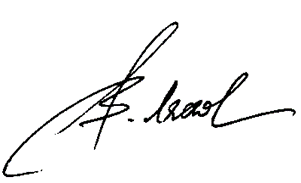 Исп. Котишевский К.Н.Тел.:(863) 282-82-67Центр подготовки государственных и муниципальных служащих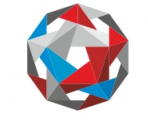 ДПО, семинары, конференции, корпоративное обучение, тренинги, вебинарыМесто и дата проведения: г.  Ростов-на-Дону, ул. Текучева, 234, 29 октября 2018 г.Исх. №1-10/ 2018 от 02 октября 2018 годаАудиторы семинара:Степанов Эдуард Альбертович - эксперт в сфере трудового законодательства и кадрового делопроизводства, советник государственной гражданской службы 2-классаНА СЕМИНАРЕ БУДУТ РАССМОТРЕНЫ СЛЕДУЮЩИЕ ВОПРОСЫ:Подготовка к проверке контрольно-надзорных органов. Типовые нарушения, выявляемые в ходе проверок.✓          Государственная инспекция труда; Электронные проверки ГИТ;Организация кадрового делопроизводства.✓           Общие правила и требования к оформлению документов;✓           Виды кадрового делопроизводства (персонифицированный, штатно-должностной, статистический);✓           Внедрение электронного кадрового документооборота: электронные трудовые книжки, трудовые договоры, электронные больничные. Упрощение кадровой работы с помощью электронных документов: рекомендации по применению;✓           Правила оформления кадровых документов с 1 июля 2018 года. Рекомендации по применению требований нового ГОСТа к основным кадровым документам;✓           Применение нового ГОСТа по оформлению документов;✓           Практика составления организационных, распорядительных и информационно-справочных документов;✓           Книги и журналы учета кадровой документации. Порядок их оформления и ведения;✓           Организация документооборота и журналы регистрации;✓           Создание архива компании, его пополнение и порядок использования документов. Новые нормы в законах об архивном деле и о защите персональных данных. Рекомендации Роскомнадзора по составлению документа, определяющего политику оператора в отношении обработки персональных данных. Информация ограниченного распространения;✓           Пошаговая инструкция по составлению документации при приеме на работу;✓           Ведение воинского учета;✓           Новое в законодательстве об иностранной рабочей силе. Особенности трудовых отношений в зависимости от статуса иностранного гражданина в РФ (постоянно и временно проживающие, временно пребывающие). Порядок приема на работу и специфика заключения трудового договора;✓           Копии документов, выдаваемые отделом кадров;✓           Задачи кадровиков в связи с изменениями в ТК по охране труда.Документальное оформление при приеме на работу, отпуске, прекращении трудовых правоотношений. Трудовая книжка.✓           Прием на работу: установление трудовых правоотношений. Трудовой договор, приказ, личная карточка УФ Т - 2. Основные требования, порядок заполнения, основные ошибки;✓           Обязательные и дополнительные условия трудового договора;✓           Экспертные советы по избавлению от опасных формулировок и определению оптимальных условий в трудовом договоре в 2018 году;✓           Изменения условий и оформление дополнительных соглашений к трудовому договору;✓           Оформление переводов на другую работу;✓           Особенности заключения трудового договора с дистанционными работниками и совместителями;✓           Заключение срочного трудового договора;✓           Материальная ответственность работника;✓           Различия между трудовым и гражданско-правовым договорами;✓           График отпусков: порядок составления, утверждения. Виды отпусков. Сложные вопросы предоставления отпуска. Отпуск по беременности, родам и уходу за ребенком;✓           Трудовая книжка: порядок хранения, заполнения, выдачи. Инструкция по заполнению трудовых книжек. Формулировки записей;✓           Прекращение трудовых правоотношений: на что обратить внимание при увольнении по собственному желанию и соглашению сторон. Сокращение. Ликвидация. Конфликтные увольнения - что учесть при увольнении работника по статье;✓           Ответственность работодателя.Актуальный обзор решений судов, которые необходимо учесть в кадровой работе.✓          Дополнение локальных нормативных актов о выплате заработной платы по новым нормам;✓          Изменение порядка предоставления дополнительных отпусков за вредные условия труда;✓          Правовые позиции судов по вопросам изменения условий трудового договора;✓          Увольнение работников.Подготовка к проведению и порядок кадрового аудита.✓          Основание проведения и виды кадрового аудита;✓          Порядок составления плана кадрового аудита;✓          Методика и пошаговый алгоритм проведения кадрового аудита;✓          Оформление документов при проведении кадрового аудита;✓          Выявление и оценка рисков;✓          Подготовка плана устранения недостатков и нарушений.УСЛОВИЯ УЧАСТИЯ В СЕМИНАРЕ:Стоимость участия одного слушателя составляет - 3500 рублей. По окончании семинара выдается Сертификат об участии в мероприятии.Заявки (заявка во вложении) принимаются по тел.: 8 (863) 31-00-718, +7 (908) 17-16-796, +7 (961) 289-06-54 или по электронной почте cpgms@mail.ruЗаявка от юр.лица          ООО «Центр подготовки государственных и муниципальных служащих»Заявка на участие в семинаре«КАДРОВОЕ ДЕЛОПРОИЗВОДСТВО:ПОДГОТОВКА К ПРОВЕРКЕ КОНТРОЛЬНО-НАДЗОРНЫХ ОРГАНОВ. ПРАКТИЧЕСКИЕ РЕКОМЕНДАЦИИ»Дата проведения: 29.10.2018  Название  организацииРеквизиты организации для оформления документовЮридический адресФактический/почтовый адрес Банковские реквизиты ИНН  							         КПП		        Телефон/факсФ.И.О. (полностью)  и должность руководителя организации. На основании чего он действует.Заявки на участие принимаются по электронной почте cpgms@mail.ru и по телефону 8(863)31-00-718, +7-961-289-06-54.Место проведения: г. Ростов-на-Дону Дата проведения:30.10.18Длительность: 8 академических часов (1 день)ЦЕЛЕВАЯ АУДИТОРИЯ СЕМИНАРА: Аудитор программмы:Кузнецова Лилия Николаевна  – к.э.н., доцент кафедры «Аудит», практикующий аудитор, имеет квалификационный аттестат аудитора № 045212, квалификационный аттестат профессионального бухгалтера института профессиональных бухгалтеров и аудиторов (ИПБиА) России № 096778, квалификационный аттестат преподавателя ИПБиА России № 253215. ПРОГРАММА СЕМИНАРА1. Нормативно-правовое регулирование действия Профессиональных  стандартов2. Планы-графики внедрения профстандартов3. Профессиональный стандарт «Бухгалтер»4. Другие профессиональные стандарты в области бухгалтерского учета «Внутренний аудитор», «Аудитор» и др.5. Оценка квалификаций работников6. Ответственность за нарушение законодательства в области профессиональных стандартов7. Анализ типичных ошибок в области бухгалтерского учета в бюджетной сфереСтоимость участия в семинаре:3500 руб. – при участии 1 человека.При групповой заявке возможно проведение семинара на территории заказчика.Выдаваемые документы: сертификат, подтверждающий прохождение обучения в рамках семинараЗаявки на участие принимаются по электронной почте cpgms@mail.ru, тел. 8(908)17-16-796, 8(961)28-90-654, 8(863)31-00-718  с указанием 1)      Ф.И.О. и должности участника, наименования организации, контактных телефонов2)      реквизитов организации (если организация оплачивает обучение).Дополнительная информация по дополнительным профессиональным программам , запускаемым в октябре:Заявка от юр.лица          ООО «Центр подготовки государственных и муниципальных служащих»Сумма_____________                                                   Заявка на участие в семинаре«ПРОФСТАНДАРТ «БУХГАЛТЕР»: требования, трудовая функция, ответственность» Дата проведения:         30.10.2018  Название  организации(полное/сокращенное)*Реквизиты организации для оформления документовЮридический адрес с указанием ИНДЕКСА*Фактический/почтовый с указанием ИНДЕКСАБанковские реквизиты *ИНН  	*						         КПП	*	        Телефон/факс*Ф.И.О. (полностью)  и должность руководителя организации. На основании чего он действует. Источник финансирования*:Заявки на участие принимаются по электронной почте cpgms@mail.ru, тел. 89081716796, 89612890654, 88633100718Российская  ФедерацияРостовская областьС о в е т муниципальных образованийРостовской областиул. Б. Садовая, 47, Ростов-на-Дону, 344002тел./факс (863) 263-01-00, 269-86-07E-mail:sovet_moro@mail.ru ОКПО 48258854 ОГРН 1026103169443ИНН/КПП 6163051997/61640100119.10.2018 г. №402         С уважением, исполнительный директорВ.П. Ляхов                                                                ФИО(полностью)Должность участниковМесто жительстваМобильный/рабочий телефонe-mailприглашает принять участие в СЕМИНАРЕ                   «ПРОФСТАНДАРТ «БУХГАЛТЕР»: требования, трудовая функция, ответственность»НаправлениеСеминарПовышение квалификацииПрофессиональная переподготовкаБухгалтерияНаименование:«Профстандарт «Бухгалтер»: требования, трудовая функция, ответственность»Дата проведения:  30.10.2018Стоимость обучения: 3500 рубНаименование:«Элементы деятельности бухгалтера в рамках профессионального стандарта «Бухгалтер»: бухгалтерский учет в государственных (муниципальных) учреждениях»Длительность обучения: 144 ак.ч.Стоимость обучения: 5000 руб.Наименование:«Бухгалтерский учет в государственных (муниципальных) учреждениях: деятельность главного бухгалтера в рамках профессионального стандарта «Бухгалтер»»Длительность обучения: 524 ак. ч.Стоимость обучения: 6500 руб.ФИО(полностью)*Должность участников*Место жительства*Мобильный/рабочий телефон*e-mail**`НаправлениеСеминарПовышение квалификацииПрофессиональная переподготовкаоктябрьоктябрьоктябрьоктябрьУправление земельными ресурсамиНаименование:«Особенности управления земельными ресурсами»Дата проведения:12.10.2018Стоимость обучения: 4950 руб.Наименование:«Земельное право: Особенности управления земельными ресурсами»Длительность обучения: 36 ак. ч.Стоимость обучения: 5000 руб.Наименование:  «Юриспруденция: практические аспекты управления земельными ресурсами»Длительность обучения: 524 ак. ч.Стоимость обучения: 6500 руб.КадрыНаименование: «Кадровое делопроизводство: подготовка к проверке контрольно-надзорных органов. Практические рекомендации»   Дата проведения:  29.10.2018Стоимость обучения: 3500 руб.Наименование:«Кадровое делопроизводство: подготовка к проверке контрольно-надзорных органов.Длительность обучения: 144 ак.ч.Стоимость обучения: 5000 руб.Наименование:«Кадровый менеджмент»Длительность обучения: 524 ак. ч.Стоимость обучения: 6500 руб.БухгалтерияНаименование:«Профстандарт «Бухгалтер»: требования, трудовая функция, ответственность»   Дата проведения:  30.10.2018Стоимость обучения: 3500 рубНаименование:«Элементы деятельности бухгалтера в рамках профессионального стандарта «Бухгалтер»: бухгалтерский учет в государственных (муниципальных) учреждениях»Длительность обучения: 144 ак.ч.Стоимость обучения: 5000 руб.Наименование:«Бухгалтерский учет в государственных (муниципальных) учреждениях: деятельность главного бухгалтера в рамках профессионального стандарта «Бухгалтер»»Длительность обучения: 524 ак. ч.Стоимость обучения: 6500 руб.44-фзНаименование:«Обзор изменений в законодательстве о закупках в 2018-2019 г.г.»Дата проведения:31.10.2018Стоимость обучения: 3500 руб.Наименование: «Контрактная система в сфере закупок товаров, работ, услуг: правовое регулирование и практическое применение»Длительность обучения: 144 ак. ч.Стоимость обучения: 5000 руб.Наименование: «Контрактная система в сфере закупок товаров, работ, услуг: правовое регулирование и практическое применение»Длительность обучения: 524 ак. ч.Стоимость обучения: 6500 руб.НоябрьНоябрьНоябрьНоябрьНаименование:«Единый сельскохозяйственный налог и НДС: подготовка к 2019 году»Целевая аудитория: главные бухгалтеры сферы АПК, специалисты по ведению учета в сельскохозяйственных организациях, финансовые менеджерыДата проведения:27.11.2018Стоимость обучения: 3500 руб.--ГМУ-Наименование: «Государственное и муниципальное управление: методология, технология, практика»Дата начала обучения: 28.11.2018Длительность обучения: 144 ак. ч.Стоимость обучения: 5000 руб.Наименование: «Государственно и муниципальное управление,государственная и муниципальная служба»Дата начала обучения: 28.11.2018Длительность обучения: 524 ак. ч.Стоимость обучения: 6500 руб.ГМУ+ антикоррупция-Наименование: «Основы государственного и муниципального управления и антикоррупционного законодательства Российской Федерации»Дата начала обучения: 28.11.2018Длительность обучения: 144 ак. ч.Стоимость обучения: 5000 руб.-антикоррупция-Наименование: «Противодействие коррупции на государственной и муниципальной службе»Дата начала обучения: 29.11.2018Длительность обучения: 144 ак. ч.Стоимость обучения: 2500 руб-223- ФЗНаименование: «Организация закупок товаров, работ, услуг отдельными видами юридических лиц»(Программа по Федеральному закону от 18.07.2011 г. № 223-ФЗ)Дата проведения:  30.11.2018Стоимость обучения: 4950 руб.Наименование: «Организация закупок товаров, работ, услуг отдельными видами юридических лиц»(Программа по Федеральному закону от 18.07.2011 г. № 223-ФЗ)Дата начала обучения: 30.11.2018Длительность обучения: 144 ак. ч.Стоимость обучения: 5000 рубНаименование: «Контрактная система в сфере закупок товаров, работ, услуг: правовое регулирование и практическое применение»(Закон № 44-ФЗ + № 223-ФЗ)Дата начала обучения: 30.11.2018Длительность обучения: 524 ак. ч.Стоимость обучения: 6500 руб.-Наименование: «Муниципальный контроль за соблюдением требований, установленных муниципальными правовыми актами»Дата начала обучения: определяетсяДлительность обучения: 144 ак. ч.--Наименование: «Взаимодействие с социально ориентированными некоммерческими организациями»Дата начала обучения: определяетсяДлительность обучения: 144 ак. ч.-Наименование: «Профилактика межнациональных конфликтов, проявлений экстремизма и терроризма»Дата начала обучения: определяетсяДлительность обучения: 144 ак. ч.